Publicado en Ciudad de México  el 17/10/2018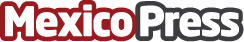 Ventajas y desventajas de usar brackets: Cómo saber cuales son los indicados 8 de cada 10 pacientes que llegan a La Clínica Dental por tratamiento de brackets, necesitan un tratamiento previo por falta de cuidados en su dentadura. Las personas de entre 25 y 35 años ahora son los que más se interesan por un tratamiento de brackets 
Datos de contacto:Alejandra PérezComunidad mexicana enfocada en crear una experiencia diferente p5519594802Nota de prensa publicada en: https://www.mexicopress.com.mx/ventajas-y-desventajas-de-usar-brackets-como Categorías: Medicina Sociedad Medicina alternativa Ciudad de México Odontología http://www.mexicopress.com.mx